      Anexa nr.4la Hotărîrea Guvernului nr.923din 12 noiembrie 2014Harta Parcului Național „Orhei”1:50 000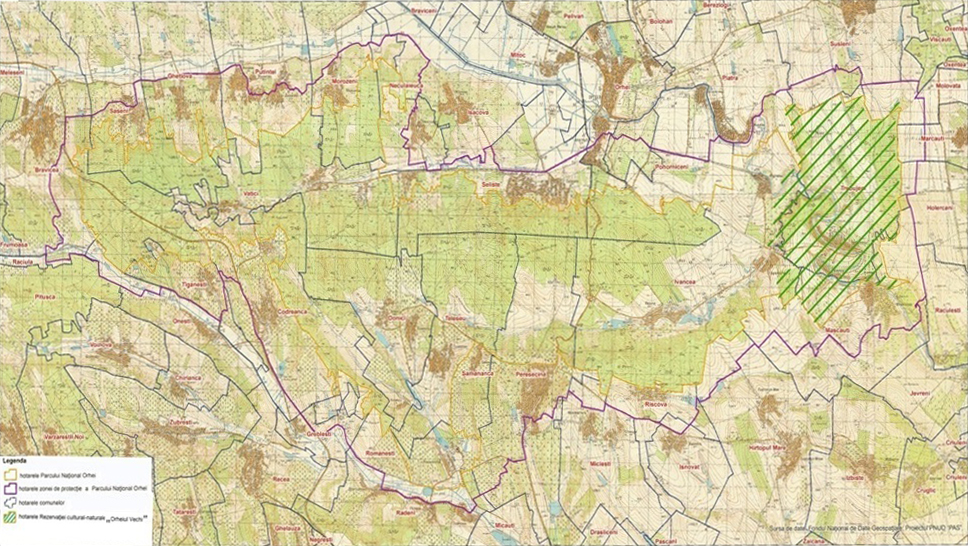 